 Найди отличия. Назови признаки весны 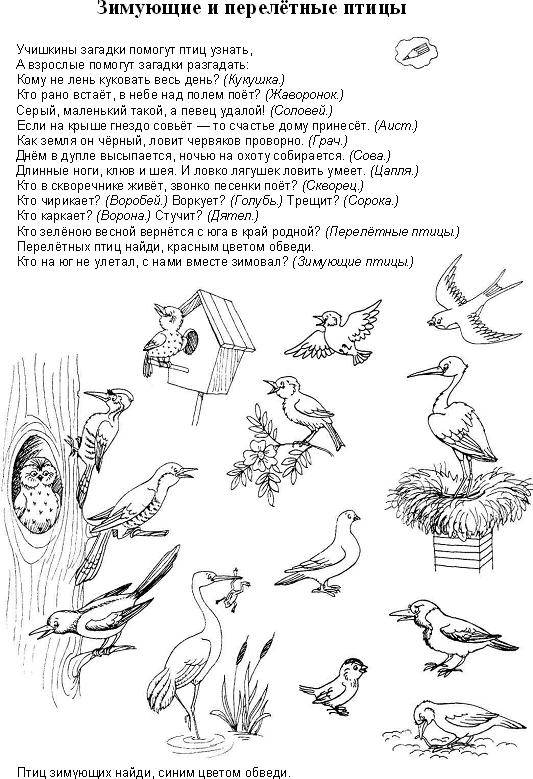 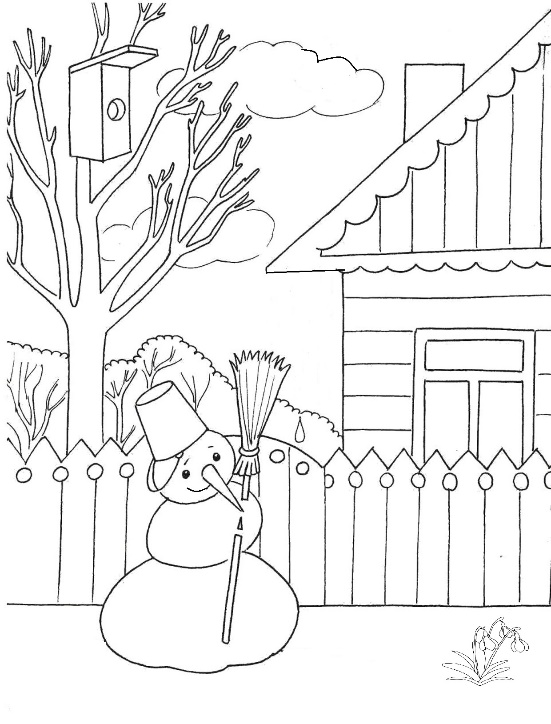 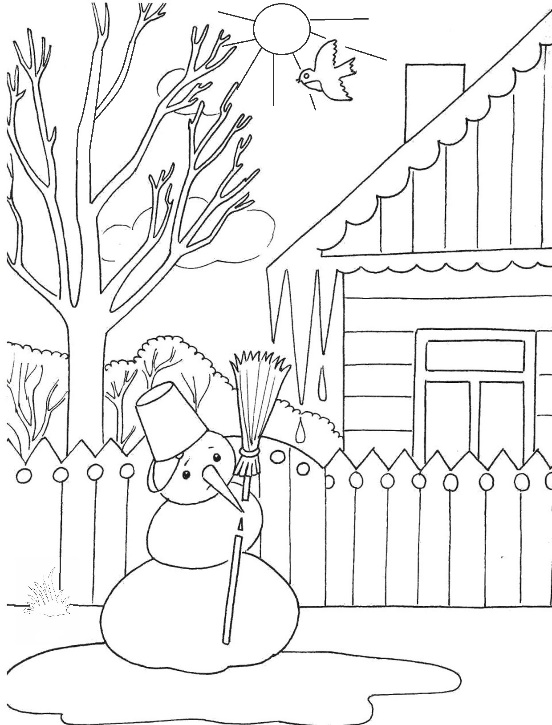 Задание на внимание. Какой скворец живёт в скворечнике.  Проведи линии разного цвета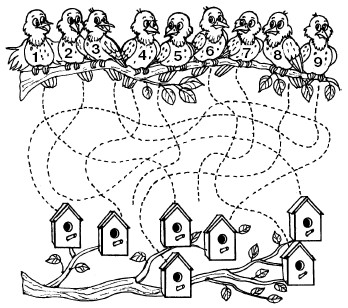 